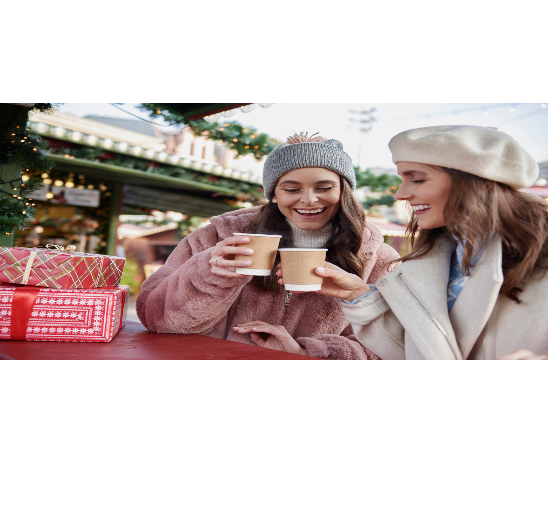 Name of Organization:  			 Contact Person:	Phone:			 Mailing Address:  				 Email Address:  		Type of Booth: Food  	Retail Sales	Activity/Information 	Food Truck 	   Trailer 	   Tent*** list length of food truck, trailer, or tent***(Individual and/or businesses selling any type of product must attach a current copy of their City of Madisonville business license. Any business selling food must be compliant with City of Madisonville Restaurant Tax.)**Vendors are encouraged to decorate booths and food trucks for the Holiday Season. **Vendors space is free (12’ X 15’)Register for event date (mark all that apply)	Friday, December 10, 2021					Saturday, December 11, 2021         10:00am-3:00pm ______spaces				10:00am-3:00pm ______spaces  List items to be sold:Waiver and NoticeIn exchange for requesting participation as an exhibitor in the Christmas Bazaar at the City Park, I affirm and agree to hold harmless the City of Madisonville and any and all organizations that may be a sponsoring entity of the event, their respective directors, officers, agents, and assigns from any and all loss, claim, action, suit or liability to third persons (including attorney fees and trial and appeal), from any cause whether directly or indirectly related to this event or this agreement including, but not limited to claims for injury to persons including death or destruction of property; whether intentional, negligent, or consequential as a result of any act or omission of yours, or the officers, directors, employees, or agents of your business or organization participating at the Christmas Bazaar.Signature of Authorized Representative	DatePrinted Name of Authorized RepresentativeApplication Received and Approved:  	Vendor GuidelinesPlease Initial 	 Set up and tear down instructions will be provided for each event. Vehicles are not allowed in the vendor area and must be parked in a different location. 	 Vendors will be given their location during check-in on the date of the event. Due to the varying nature of each event, vendor locations may be changed. 	 Food Vendors must supply all equipment necessary for operation including trash receptacles, tables, chairs, tents, leveling items and quiet run generators (under 75 decibels). Ground stakes are not allowed and all tents must be secured with proper ground weights as needed. Any generator deemed too loud or unsafe will not be allowed to operate.  Power will be provided for retail vendors at the venue. 	 All cooking oils, grease, etc. must be captured and contained so they do not drip, spill, or otherwise distribute on the grounds of the venue. All cooking grease/oils must be disposed of off-site and not poured down gutters or drains or placed in the trashcans. 	 Any vendor distributing food items must follow all guidelines enacted by the Hopkins County Health Department. 	 It is the Vendor’s responsibility to obtain any and all necessary permits, license, etc. as required by local, state or federal law. This including a 2021 City of Madisonville business license if applicable.I attest that I have read and understand all the rules and regulations for participation as a vendor in the Christmas Bazaar at the City Park and that I am authorized to act on behalf of the following organization in submitting this application.Signature of Authorized Representative	DatePrinted Name of Authorized RepresentativeChristmas Bazaar at the City ParkVendor InformationDue to COVID restrictions and Hopkins County Health Department guidelines, the number of vendors will be limited. The City of Madisonville will provide a set-up location for each vendor and mark guidelines to ensure that all food service lines adhere to social distancing requirements.Local vendors are given first priority; however, consideration will be made to ensure various foods are featured at each event.Applications are due by Friday, December 3, 2021 at 4:00pm. Vendors will receive  notification of application status by Tuesday, December 7, 2021.Applications can be submitted with current copy of City of Madisonville business license to City Hall-67 North Main Street Madisonville, KY.For additional information or questions please contact:City Hall:	(270) 824-2100	elocke@madisonvillegov.com